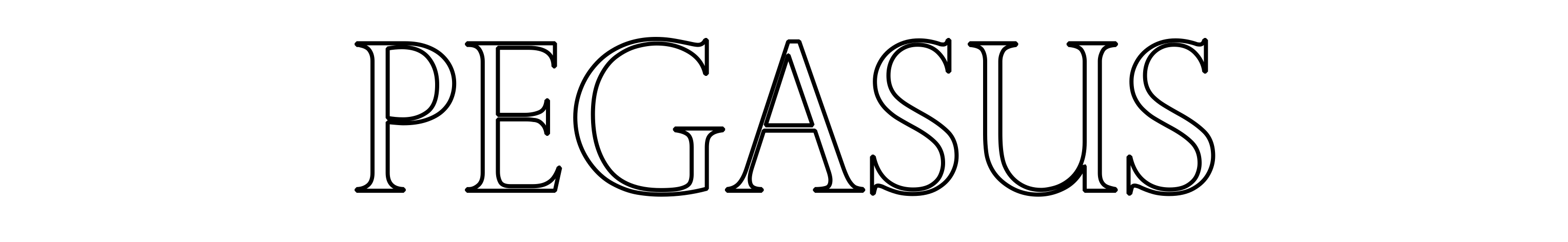 Operating & safety manualPegasus is equipped to comply with category 6 AYF safety standardsAbout Pegasus	2Crew and visitor briefing	2What’s on board and location	2Lifebuoy	2Life jackets / PFDs	3Throwing line	3Recovery sling	3First aid	3Fire extinguishers and fire blanket	3Sea cocks	4Buckets suitable for bailing	4VHF radios	4EPIRB	5Flares	5Batteries	5Engine starting and stopping	5Engine starting using an auxiliary battery	6Fuel	6Bleeding air from the fuel line	6Water	7Navigation lights	7Fixing washboards	7Emergency steering	7Instruments	8MOB procedure	8Communicating injuries	9Assisting a person in a life threatening situation	9Leaving the boat / Locking up	9About PegasusDesign:		Northshore 369Designer: 		Scott JutsonManufacturer: 	Northshore YachtsHIN:			AU-NSY36912A404Launched:		Dec 2003Owners:		Karen, Andy & David Lynch (from 14 Feb 2019)SYC registration:	“Pegasus”, Sm 0369State registration	SM0369LOA:			11.2m (36’ 9”)Beam:			  3.72mDraft:			  2.47mDisplacement:	4,600kgEngine:		Volvo Penta D1-30 (30HP), with sail driveCrew and visitor briefingFirst time crew members and guests are to be briefed on the location of safety equipment, including this manual.What’s on board and locationAn enlarged print of this diagram is attached to the bulkhead beside the navigation table.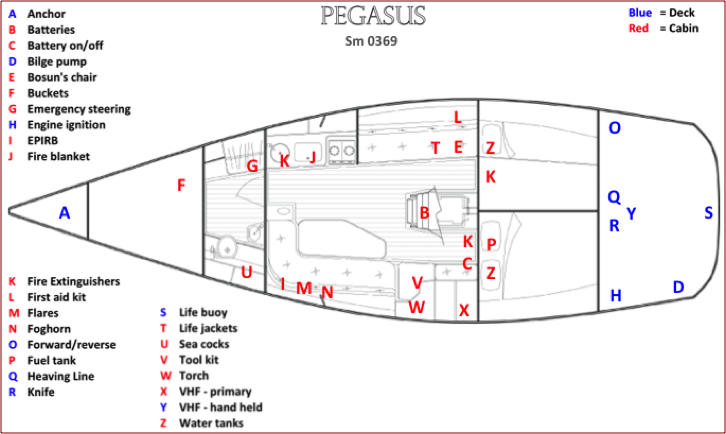 LifebuoyThe lifebuoy is to be positioned on its mounting bracket behind the backstay before the boat leaves the marina, whether intending to sail or simply motoring.Life jackets / PFDs8 x PFDs (with whistle) for use by casual crew and guests are located in the starboard saloon locker. Regular crew are expected to provide their own compliant PFDs.PFDs are to be worn:during a race for which the race officer has displayed a “Y” code flagat nightwhen the wind exceeds 20 knotswhen only one person on board when navigating a hazard (eg a bar across an entrance)at the direction of the skipperat any other time at the discretion of the individual concernedThrowing lineA throwing line is attached to the steering pedestal:securely hold the end of the line which protrudes from the handle section of the containerthrow the container over and beyond the person in the water, which will result in the line unwinding from the inside of the containerthe line will float on the surface of the waterthe skipper will steer the boat so that the line crosses the person in the water allowing the person to grab hold of the line Recovery slingA recovery sling is carried in the starboard side wet-locker which is opposite the head.With the MOB secured amid ship by rope or the hand of another crew member:choose a free running halyard and attach the recovery slingrun out  sufficient halyard to ensure that the sling can be moved freelyassist the MOB to place the sling around their back and under their armsuse a winch to lift the MOB aboardFirst aidFirst aid supplies and a first aid book are located in the starboard side top locker. The contents of each first aid container is listed on the container lid.Fire extinguishers and fire blanketPegasus carries three dry powder extinguishers:suitable for use on all likely fire sources/fuelsthe extinguishers give off carbon dioxide which will collect in the lower sections of the boatventilation is essential.Fire extinguisher locations:starboard side, beneath the fuel stoveport side, adjacent to the engine cover and opposite the navigation stationstarboard side, beside the pilot berth and above the engine mufflerWater can be used to extinguish a metho fire but must not be used on electical, oil, petrol or diesel fires. A fire blanket is carried in the locker under the stove.Sea cocks2 x below-water sea cocks are located in the head and need only be turned on when operating the toilet.2 x above-water sea cocks are located under each of the sinks.Wooden plugs are attached to each sea cock to be used in the event of the sea cock failing.There is no sea cock associated with the engine (the water intake is an integral part of the sail drive unit).Buckets suitable for bailing2 x buckets with lanyards attached, suitable for bailing, are located in the forward hatch.VHF radiosThe main VHF radio runs through the AM/FM radioswitch on the “Radios” rocker on the switch board turn on both the AM/FM radio and the VHF radioon the AM/FM radio, select “Aux”on the VHF radio, select the appropriate channel (16 for monitoring, 77 for comms)A hand held VHF radio is carried at the steering wheel pedestal. VHF channelsfor emergencies, use channel 16for communication with race administrators and other boats, use channel 77 (or as stated in the relevant sailing instructions).Radio call signsThis boat		“Pegasus”SYC tower		“Sandringham tower”SYC start boat	“Endeavour 4”Radio procedure and protocol charts are attached to the underside of the chart table.EPIRBPegasus is equipped with a GPS capable 406 MHz Emergency Position Indicating Radio Beacon (EPIRB) registered with AMSA (Australian Maritime Safety Authority).To activate:the EPIRB is located on the port side, mid-ship, under the side windowcheck the operating instructions which are visible beside the EPIRBattach the lanyard to a person, the boat or a life raft as appropriate ensure the aerial is always vertical to ensure best transmission (the EPIRB will float in the vertical position)ensure your body does not cover the beaconAccidental activation:switch the beacon off asapcontact AMSA on 1800 641 792there is no penalty for accidental activation.FlaresPegasus carries a set of in-shore flares located in the port side top locker (behind the EPIRB):2 x orange handsmoke, for use in daylight 2 x red handflares, for use at night	BatteriesBattery #1 is used solely to start the engineBattery #2 is for powering all other equipment (radios, lights, navigation)Set the battery switch to “Both” when running the engine so as to charge both batteriesEngine starting and stopping The instrument panel comprises:right side rocker switch – used for engaging and disengaging the ignitionleft side rocker switch – used for warming the glow plugs and testing the alarmsstarter button tachometerTo start the motor:ensure the gear lever is in neutralactivate the ignition by pressing down the right side rocker switch (which is to be left in the down position while the engine is running)warm the glow plugs by lifting the left side rocker switch for approx. 15 seconds (it will return to the horizontal position)press the starter button and release it when the engine starts.To stop the motor:select neutral, reduce the engine revs to idle speed and if possible allow the engine to idle to allow it to cool downlift the right side rocker switch and release it when the engine cuts out (the switch will return to the horizontal position)the cut-out handle is, effectively, not operationalWhen under way with engine:cruise between 1,500 and 2,100 rpm.When under way with sails:with the engine stopped, select reverse gear to stop the propeller rotating and to collapse the propeller bladesEngine starting using an auxiliary batteryUsing jump leads:connect the red jump lead to the +ve terminal of the discharged battery, then to the +ve terminal of the auxiliary batteryconnect the black jump lead to the –ve terminal of the auxiliary battery, then to a good point of contact with the cylinder block, located as far away from the discharged battery as possible (eg an engine mount bracket)start the engine and run it at fast idle for approx. 10 minutesstop the engine and remove the jump leads in exactly the reverse sequence.FuelThe diesel fuel tank holds 100 litres and is located under the port side quarter berth. The filling point is located on the cockpit floor immediately in front of the steering pedestal. The fuel level is measured by a wooden dip-stick.  Refilling the tank is best done using the “jigger”, stored with the tools.Fuel consumption:tank capacity = 100 litresengine draws approx. 1½ litres per hour at approx. 1800 to 2000 rpm in flat watera full tank = 66 hours at  approx. 5.5 knots = 300 NM in flat waterwave conditions and wind strength will impact fuel consumptionThe fuel line which leads from the tank to the engine may develop an air lock if the fuel level is below half-full and the boat is sailed on an extreme heel (refer below for method of bleeding the fuel line).Bleeding air from the fuel lineLocate the fuel filter bracket:open the vent screw located above the fuel filter bracketpress the hand pump (it’s a button) located on the fuel filter bracket until fuel with no air bubbles comes out of the vent screw keep pumping while closing the vent screw pump another 10 strokeswipe up the fuel that may have run outstart the engine and check for leaks around the vent screwWaterThe water in the on-board water tanks is not drinkable since it is not regularly replaced.  Ensure that there is adequate water for each person for the duration of a voyage (suggest 2 litres per person per day).Navigation lightsNavigation lights must be displayed from sunset to sunrise and in times of restricted visibility.When under sail:use the tri-colour light (located on the top of the mast)if the tri-colour light is out of order, use the side-lights and the stern-lightWhen under motor, with or without sails:the boat is considered to be a power boat and must display lights accordinglythe tri-colour light must not be used use the side-lights and the all round white light (ie the anchor light located on the top of the mast)Fixing washboardsWhere sea conditions are extreme, the lower washboard should be secured in place:insert the lower washboardattach a sail tie to the pad eye located on the cockpit step leading into the companionwayrun the sail tie over the washboard and attach it to the top step of the companionway steps.Emergency steeringAn emergency tiller will be carried in waters where a rescue tow is not likely to be available. When on board, it is located in the wet locker (opposite the head)The emergency tiller is fitted as follows:remove the deck-screw over the rudder post, which is located immediately behind the steering pedestal (using the key which is attached to the emergency tiller)fit the emergency tiller directly onto the extension of the rudder post.If the rudder becomes inoperable, use the spinnaker pole as a sweep oar. A plywood hatch cover may be attached to the spinnaker pole to act as an oar blade.InstrumentsThe B&G display is powered by turning on the B&G rocker on the switchboard. The following information can be selected via the port side button on the display:boat speed TWA (true wind angle relative to the boat) AWA (apparent wind angle relative to the boat)TWS (true wind speed)AWS (apparent wind speed)water depth below the keelsea water temperaturerace timerdistance (trip log)The TackTick fluxgate compass is solar powered. It provides:heading degrees being lifted or headedrace timerMOB procedureIn the event of a person falling overboard:Immediate actions:shout “man overboard”stop the boat immediatelyup wind – luff the boatdown wind – luff the boat into a forced broachthrow the life buoy to the MOBallocate a crew member to continually point to the MOB allocate a crew member to press the MOB button on the GPS and send a distress alert on the radioPrepare the boatlower the headsail or spinnakerprepare buoyancy and the throwing lineclear all ropes from the water and start the engineApproachthe angle of approach should be a close reach so that the sails can be powered and depoweredthrow the heaving line to the MOB and anything else that is buoyant (eg cushions)slowly approach the MOB from leeward, aiming  to pick up the MOB on the windward side (or at the stern if there are no waves)get a line or sling around the MOB and get them aboard.Communicating injuries The marked-up diagrams of the human body (attached) should be used when communicating injuries to medical professionals:when describing a region of pain, quote the corresponding number or letter on the charta clear description will help the doctor to diagnose the injury.Assisting a person in a life threatening situation The Emergency Reference Card (attached) is a useful aid to assist a person in a life threatening situation (eg suffering a heart attack or stroke)Leaving the boat / Locking upRememberSea cocks …. batteries …. hatches